ТАБЛИЦАВсероссийские массовые соревнования по баскетболу «Оранжевый мяч» 1999 г.р. и старше (мужчины)город Гатчина                                                       Группа «А»                                             11 августа 2018 годаГлавный судья соревнований:                                         Юркевич С.Н.ТАБЛИЦАВсероссийские массовые соревнования по баскетболу «Оранжевый мяч» 1999 г.р. и старше (мужчины)город Гатчина                                                       Группа «Б»                                             11 августа 2018 годаГлавный судья соревнований:                          Юркевич С.Н.ТАБЛИЦА ФИНАЛЬНЫХ РЕЗУЛЬТАТОВВсероссийские массовые соревнования по баскетболу «Оранжевый мяч» 1999 г.р. и старше (мужчины)15 место -  ПУДОМЯГСКОЕ СП13-14 место - ЕЛИЗАВЕТИНСКОЕ СП - ВОЙСКОВИЦКОЕ СП – 20:1511-12 место – КОММУНАР - ДРУЖНАЯ ГОРКА – 22:209-10 место – ВЫРИЦКОЕ СП - КОБРИНСКОЕ СП – 15:107-8 место – ПУДОСТСКОЕ СП-2 - НОВОСВЕТСКОЕ СП – 21:145-6 место – ТАЙЦЫ – ДИНАМО – 21:233-4 место – ВЕРЕВСКОЕ СП - РОЖДЕСТВЕНСКОЕ СП – 13:211-2 место - МО «ГОРОД ГАТЧИНА» - ПУДОСТЬСКОЕ СП-1 – 21:15Главный судья соревнований:                                        Юркевич С.Н.ТАБЛИЦАВсероссийские массовые соревнования по баскетболу «Оранжевый мяч» юноши 2000-2002 г.р.11 августа 2018 г. город ГатчинаГруппа №1Главный судья соревнований:                                         Юркевич С.Н.ТАБЛИЦАВсероссийские массовые соревнования по баскетболу «Оранжевый мяч» юноши 2000-2002 г.р.11 августа 2018 г. город ГатчинаГруппа №2ИГРА ЗА 3 МЕСТО: ТОРТИКИ - GAVS – 21:12ИГРА ЗА 1 МЕСТО: ГАТЧИНА – ГРУТЫ – 13:21Главный судья соревнований:                                         Юркевич С.Н.ТАБЛИЦАВсероссийские массовые соревнования по баскетболу «Оранжевый мяч» юноши 2002 г.р. и моложе11 августа 2018 г. город ГатчинаГруппа №1Главный судья соревнований:                                       Юркевич С.Н.ТАБЛИЦАВсероссийские массовые соревнования по баскетболу «Оранжевый мяч» юноши 2002 г.р. и моложе11 августа 2018 г. город ГатчинаГруппа №2ИГРА ЗА 3 МЕСТО: ЧАЙНИКИ - ГСВ – 22:20ИГРА ЗА 1 МЕСТО: МАТВЕЙ  ЩЁГОЛЕВ – КЛОУНЫ – 14:21Главный судья соревнований:                                         Юркевич С.Н.ТАБЛИЦА Всероссийские массовые соревнования по баскетболу «Оранжевый мяч» 1999 г.р. и старше (женщины)Главный судья соревнований:                                 Юркевич С.Н.ТАБЛИЦА Всероссийские массовые соревнования по баскетболу «Оранжевый мяч» 2000-2001 г.р. (девушки)Группа 1Главный судья соревнований:                                 Юркевич С.Н.ТАБЛИЦА Всероссийские массовые соревнования по баскетболу «Оранжевый мяч» 2000-2001 г.р. (девушки)Группа 2ИГРА ЗА 3 МЕСТО: ПИЯФ - АЭРОДРОМ – 15:21ИГРА ЗА 1 МЕСТО: ГМР – НИГИ – 21:12Главный судья соревнований:                                    Юркевич С.Н.ТАБЛИЦА Всероссийские массовые соревнования по баскетболу «Оранжевый мяч» 2002 г.р. и моложе (девушки)Группа 1Главный судья соревнований:                                       Юркевич С.Н.ТАБЛИЦА Всероссийские массовые соревнования по баскетболу «Оранжевый мяч» 2002 г.р. и моложе (девушки)Группа 2ИГРА ЗА 3 МЕСТО: КОНФЕТКИ - ОЛИМПИЙЦЫ – 21:19ИГРА ЗА 1 МЕСТО: ПАТИМЭЙКЕРЫ – ОРЛЫ – 21:12Главный судья соревнований:                                      Юркевич С.Н.ТАБЛИЦА ИТОГОВЫХ МЕСТВсероссийских массовых соревнований по баскетболу «Оранжевый мяч - 2018» Юноши 2002 г.р. и моложе1 место – КЛОУНЫ2 место – Матвей Щёголев3 место – ЧАЙНИКИДевушки 2002 г.р. и моложе1 место - ПАТИМЭЙКЕРЫ2 место – ОРЛЫ3 место – КОНФЕТКИЮноши 2000-2001 г.р.1 место – ГРУТЫ2 место – ГАТЧИНА3 место – ТОРТИКИДевушки 2000-2001 г.р. 1 место - ГМР2 место - НИГИ3 место – АЭРОДРОММужчины 1999 г.р. и старше1 место – МО «ГОРОД ГАТЧИНА»2 место – ПУДОСТЬСКОЕ С.П.3 место – РОЖДЕСТВЕНСКОЕ С.П.Женщины 1999 г.р. и старше 1 место - АЭРОДРОМ2 место – БОЛЬШИЕ КОЛПАНЫ3 место – КЛОУНЫГлавный судья соревнований:                                      Юркевич С.Н.№КОМАНДА12345678очкиместо1ДИНАМО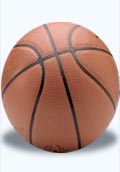 11:3213:11214:11210:12111:12112:10212:1121232ВОЙСКОВИЦКОЕ СП3:11111:12112:814:1113:11110:11111:92873НОВОСВЕТСКОЕ СП11:13112:11211:1023:11111:1021:2111:721144КОБРИНСКОЕ СП11:1418:12210:11111:12111:12113:11211:1021055ПУДОСТЬСКОЕ СП-112:10211:4211:3212:11211:2211:0211:021416РОЖДЕСТВЕНСКОЕ СП12:11211:3210:11112:1122:11113:12211:521227ДРУЖНАЯ ГОРКА10:12111:10212:11211:1310:11112:1315:221068ПУДОМЯГСКОЕ СП11:1219:1117:11110:1110:1115:1112:5178№КОМАНДА1234567очкиместо1МО ГОРОД ГАТЧИНА11:10211:9212:11212:11211:10212:1021212ВЕРЕВСКОЕ СП10:11111:10211:12113:12212:11212:1121023ЕЛИЗАВЕТИНСКОЕ СП9:11110:11110:11110:11110:12110:111674ВЫРИЦКОЕ СП11:12112:11211:1029:11112:11210:111955ТАЙЦЫ11:12111:16111:10211:9211:10212:1021036КОММУНАР10:11111:12112:10211:12110:11110:111767ПУДОСТСКОЕ СП-210:12111:12111:10211:10210:12111:10294№КОМАНДА12345очкиместо1ТОРТИКИ11:10211:9112:10211:102722«9»10:11110:11110:11111:82543ГАТЧИНА9:11211:10211:5211:82814ЛЁД10:12111:1025:11111:102635МАДРИД10:1118:1118:11110:11145№КОМАНДА12345очкиместо1ГРУТЫ12:10211:2212:11212:112812LAKERS10:12113:11210:11111:121543АДМИРАЛЫ2:11111:1319:11111:121454GAVS11:12111:10211:9211:102725ПИЯФ-ЮНИОР11:12112:11212:11210:11163№КОМАНДА1234очкиместо1МАТВЕЙ   ЩЁГОЛЕВ12:11211:10212:102612ЗВЁЗДОЧКА11:12110:1119:111343ВОЙСКОВИЦЫ10:11111:10210:111434ЧАЙНИКИ10:12111:9211:10252№КОМАНДА1234очкиместо1КЛОУНЫ12:10212:11211:102612СОШ №410:12112:10210:111433ПАТРИОТЫ11:12110:12111:121344ГСВ10:11111:10212:11252№КОМАНДА1234567очкиместо1Аэродром11:10211:10213:12212:10211:10210:821212«под нами»10:11110:11110:11111:10211:10212:102943Клоуны10:11111:10210:11111:10211:6212:1021034Большие Колпаны12:13111:10211:10211:8212:10211:421125«4-20»10:12110:11110:1118:11110:11110:111676«В.В.Гончар»10:11110:1116:11110:12111:10212:22857Котики 8:10110:12110:1214:11111:1022:12176№КОМАНДА123456очкиместо1ГМР12:10211:10211:10212:10211:1021012ВАLLEVS10:12112:14112:10212:10211:72833ПИЯФ10:11114:12213:12211:10211:102924ЖИРНЫЕ КОЛБАСКИ10:11110:12112:13110:11112:102655СОШ «2»10:12110:12110:11111:10211:62746СОШ №910:1117:11110:11110:1216:11156№КОМАНДА1234очкиместо1ОЛИМП10:11110:12110:121342АЭРОДРОМ11:10210:11111:42523НИГИ12:10211:10211:102614БЕЗЛИКИЕ12:1024:11110:11143№КОМАНДА12345очкиместо1ПАТИМЭЙКЕРЫ11:7211:3211:2211:82812ЛУНТИКИ7:1117:11110:11111:62543КОНФЕТКИ3:11111:7211:4211:72724ШПИЛИ-ВИЛЛИ2:11111:1024:11111:72635ВЪЕЗД8:1116:1117:1117:11145№КОМАНДА1234очкиместо1ОРЛЫ11:10211:7211:52612МЕТЕОР10:11110:12111:52433ОЛИМПИЙЦЫ7:11112:10212:102524ОЛИМП5:1115:11110:12134